Pesterzsébet, 2018. szeptember 16.ifj. Takaró Tamás, lelkész„Ezt mondja a seregeknek ura:Térjetek hozzám és én hozzátok térek”Alapige: Zakariás 1; 1-6„Dárius második esztendejében, a nyolcadik hónapban szóla az Úr Zakariáshoz, a Berekiás fiához, aki Iddó próféta fia, mondván: Igen megharagudott az Úr a ti atyáitokra. Mondjad azért nékik: Ezt mondja a Seregeknek Ura: Térjetek hozzám, szól a Seregeknek Ura, és hozzátok térek, mond a Seregeknek Ura. Ne legyetek olyanok, mint atyáitok, akikhez az elébbi próféták kiáltottak, mondván: Ezt mondja a Seregeknek Ura: Térjetek meg kérlek a ti gonosz útaitokról, és a ti gonosz cselekedeteitekből, de nem hallgattak meg, és nem figyelmeztek reám, szól az Úr.Atyáitok? Hol vannak ők? És a próféták örökké élnek-é? De az én beszédeim és végzéseim, amelyeket szolgáim, a próféták által hirdettem: nem beteljesedtek-é a ti atyáitokon? És megtértek és azt mondták: amint elhatározta vala a Seregeknek Ura, hogy a mi útaink és cselekedeteink szerint bánik velünk: úgy bánt velünk.”Kedves Testvérek! A mai nappal Zakariás próféta könyvét kezdjük olvasni, akik a Református Bibliaolvasó Kalauz szerint olvassuk az igét. Ebből az első részből én ma tulajdonképpen csak egy mondatot emelek ki és erről fogok szólni, amit így hallottunk az imént: „Térjetek hozzám és hozzátok térek.” Ha van köztünk olyan, aki nem szokott templomba járni, vagy esetleg éppen ma lépett be életében először egy keresztyén templomba, talán meglepődhet, hogy ókori könyv, Istennek tulajdonított mondatáról lesz itt szó. De talán a templomlátogató ember is elgondolkozik azon, hogy milyen relevanciája, jelentősége lehet ennek a mondatnak kétezer-ötszáz évvel később, mint ahogyan elhangzott? Egyáltalán fontos ez? Érinti az életemet? És ha esetleg igen, miért kell Istenhez térni? Miből kell oda térni? Vajon egy huszonegyedik századi ember számára is időszerű, az életére alkalmazható ez a felszólítás? Bizony ezek a kérdések is megszólalhatnak az emberben. Hiszen Zakariás prófétán keresztül szólt először ez az üzenet Krisztus előtt 520-ban. Az üzenő Isten volt, a címzettek az ő népe. Valóban réges-régen történt, hiszen Zakariás, a babiloni fogságból való hazatérés prófétája. A fogságból rajonként, csoportonként tértek haza az izraeliták. Sok gonddal járt együtt a visszatelepülésük. Épületeik egy része elpusztult a harcokban, amelyek megmaradtak teljesen lepusztultak. Ráadásul az elhurcoltak házainak egy részébe idegenek, pogányok telepedtek le. A használaton kívüli földek elgazosodtak. A hazatérők megkezdték házaik rendbetételét, területeik megtisztítását, a földjeik bevetését. Sok munka várt rájuk, nehéz körülmények között. A templomukat is lerombolták hetven évvel korábban. Zakariás igehirdetéseivel részben éppen a lerombolt jeruzsálemi templom megépítésére buzdított. Testvérek, engem meglep, hogy már a könyve legelején, az első részben arról olvasunk, hogy népét megtérésre buzdítja! Milyen különös, hogy békeidőben hangzik el a felszólítás: térjetek meg! Hiszen éppen ezt üzente az Úr Isten a korábbi harcos évszázadokban. Ugyanez az üzenet hangzott nagyapáiknak is mielőtt fogságba hurcolták őket. Erről beszélt atyáiknak a fogság nehéz évtizedei alatt és amikor végre megtértek, aztán haza jöhettek, a békeidőben is hirdettetni kell ugyan azt az igét a népnek? Miért, ha már Istenhez tértek, aki válaszul megszabadította őket a rabságból?Vajon az Izraeliták, akik Babilóniában valóban vétkeiket bánva Istenükhöz tértek, pár év alatt eltávolodtak volna az Istentől? Igen. Pontosan erről van szó. Épp csak haza szállingóztak az első rajok, csoportok, Isten máris prófétát küld hozzájuk a régi üzenettel: „Térjetek csak hozzám vissza. És akkor én is hozzátok fogok térni.” Mert oly gyorsan el tud idegenedni az emberi szív Istentől. A munkás, harcos hétköznapok, a sokféle tennivaló, a csendben újra meg újra megkörnyékező bűnök, oly gyorsan és oly könnyen elfordítják az embert Istentől. S távolodni kezdünk Tőle.De sokszor éltük át a táborozó testvéreinkkel. Egy-egy konferenciáról lelkileg szárnyalva jöttünk haza, aztán valahogy oly könnyen kihűlt és eltávolodott a szívünk Urunktól. Egy rossz döntés. Ez rossz úton való elindulás. Csak egy rossz választás és oly gyorsan eltéved az ember, vagy besározódik. S eltávolodik Istentől.A próféta körbenézett hazatelepülő népén és azt kellett látnia, hogy már eltévedtek. Máris rossz úton járnak. Megint rossz sorrendben szervezik meg az életüket. Fel is emeli ellenük szavát. Épülnek a házaitok. Bevetitek földjeiteket. Megjavítjátok házaitokat. És Isten háza? Mi van a templommal? Az marad majd szégyenszemre utoljára? És csodálkoztok, hogy a saját életetek dolgában is annyi a baj? Ne csodálkozzatok! Forduljatok meg és térjetek Uratokhoz! Akkor Ő is hozzátok tér majd. Építsetek nekem házat, hogy közöttetek lakjak újra. Üzeni az Úr. Akkor meglátjátok, hogy áldás lesz saját életeteken is, kezetek saját munkáin is, meg a pogányok ellen való csatáitokon is. De ennek az a feltétele, hogy hozzám jöttök, hozzám tértek. Kedves Testvérek, Zakariás bekapcsolódott azoknak a prófétáknak a sorába, akik azt hirdették a népnek: „Térjetek meg Istenhez!” Olyan kijelentés ez, amivel visszatérően találkozunk a Szentírásban. Olvassuk Ézsaiásnál, Jeremiásnál, Malakiásnál, Ezékielnél. Erről beszél Keresztelő János, sőt maga Jézus is. Ez a mondat, hogy térjetek Istenhez, a próféták üzenetének a magva. Summája. Ez a visszatérő üzenet minden generáció számára. Ez a legtisztább prófétai üzenet. „Térjetek hozzám és én is visszatérek hozzátok.” Mindannyian egy olyan világba érkezünk, amelyik úgy viselkedik, mintha nem volna Isten. Úgy él, úgy gondolkozik, úgy beszél. Azonban Istent az életrendjéből kiiktató világ, előbb, vagy utóbb a haragvó Istennel találja szembe magát. De Isten ezt nem akarja. Egy korban, egy kontinensen, egy generációban sem. Ezért hívja a népeket. Ez a prófétai üzenet szól az első Istennek való hátat fordítástól, a bűnesettől kezdődően a világ végezetéig. Mindig új a régi üzenet! Mert minden nemzedék számára aktuális. Ma is időszerű a mi kontinensünkön, a mi hazánkban, a mi kerületünkben, a mi templomunkban is! Az üzenet az, hogy vissza kell fordulnunk Istenhez, akinek hátat fordítottunk, hogy találkozzunk szerető, megbocsátó lényével. Szólt dédszüleinknek, nagyszüleinknek, apáinknak, mert Isten biztosította a nemzedékeket, hogy hallhassák a szavát. S minden generáció eldönthette mit tesz az üzenettel. Meghallgatja-e. Komolyan veszi-e. Megcselekszi-e. Ma a mi kontinensünk félreteszi az igét. Nem akarja hallani Isten örökké érvényes üzenetét: „Térj hozzám és akkor én is hozzád térek.” Pedig Ő szólt szüleink, nagyszüleink európai generációinak is. De egyre kevesebben hallgatták meg, még kevesebben vették komolyan, s alig-alig voltak, akik megtették, amit üzent. S Isten valóban eltávolodott az Őt félre tevő európaiaktól. Zakariáson keresztül beszélt erről is az Úr. „Ne legyetek olyanok, mint elődeitek, akiknek a régebbi próféták ezt hirdették: Ezt mondja a Seregek Ura: Térjetek meg gonosz útjaitokról és gonosz tetteitekből! De ők nem hallgattak és nem figyeltek rám - így szól az Úr.” Zak.1:4.Látnunk kell a gyorsan változóban a nem változót, az isteni önkijelentést. Az igét, amely most is szól! Erről pedig így hallottunk igénkben: „Hol vannak elődeitek?! És a próféták talán örökké élnek? De az én igéim és rendelkezéseim, amelyeket megparancsoltam szolgáim, a próféták által, utolérték elődeiteket!” Zak.1:5-6. „Térjetek meg hozzám!” Isten megüzeni, újra, meg újra, mindenkinek. Ez a kijelentés nem változik, mégsem avul el. Az örök próféciában megszólal az örök evangélium is: ma még lehet az irgalmas Istenhez térnünk. Nekünk még hirdettetik a prófétai szó. Most is! Térj hozzám! Kedves Testvérek! Olyan szelíden kínálja Isten számunkra a hozzá közeledés lehetőségét. Ahogy üzente két és fél ezer éve, üzeni ma is, most is, itt is. Ember, oly sok mindenhez közelít az életed. Oly sok mindent érintesz, elérsz, megkapsz, megszerzel. Oly sok minden érint, elér, megnyer, megszerez magának. Sok mindenhez közelíted az életedet. És sok minden közeledik hozzád. Jó és rossz egyaránt. Ebben a nagy mozgásban, ami maga az életed, emeld magasabbra a szemedet. Nyisd meg füledet. Hallgasd meg, amit mondok. Engedd, hogy közel kerülhessünk egymáshoz. Ez a Te hozzám közeledéseden múlik. Nem rajtam! Testvérek, ez azt is jelenti, hogy Isten, mozdulást is vár tőlünk. Térjetek, azaz gyertek hozzám. Isten meg akarja mozdítani az embert lelki értelemben. A Felé való lelki mozdulás pedig attól függ, elhiszem-e, hogy Ő az én áldott megváltóm, megtartóm, orvosom, aki szeretne és tud is segíteni nekem. Hisszük-e neki? Bizalmat szavaz-e szíved Neki?Azt is el kell mondanunk őszintén, hogy végső soron a találkozás Közte és köztem elkerülhetetlen. Sőt, minden napunk egy közelítő lépés a felé vezető úton, akár tudomásul vesszük, akár nem. Sokan élnek úgy, hogy Istentől tudatosan távol tartják az életüket. Meg lehet próbálni ilyen Istentől távolodó pályára is állni. Ismert Jónás próféta története, aki erre intő példa. Lehet Isten szavával szemben is elindulni, el lehet bújni akár egy hajó mélyébe, egy cethal gyomrába is, de az Úr akarata akkor is utoléri az embert! Lehet akár egy egész földi életet Istennel szemben leélni, Isten országa helyett tudatosan a kárhozat irányát választani, de nem érdemes. Mert így is, meg úgy is közeledünk a számadás napja felé, amikor élőket és holtakat egyformán maga elé állít Isten. A találkozás elkerülhetetlen.Milyen jó, hogy tart a kegyelmi idő. S mi találkozhatunk Jézus Krisztusban, a minket szerető, nekünk bocsánatot és felszabadulást adó Istennel. Milyen felemelő, hogy mi a zsoltáros lelkületével indulhatunk minden reggel: „Boldog az az ember, akit kiválasztasz, és a közeledbe engedsz.” (Zsolt. 65:5.). Boldognak mondhatjuk ám magunkat, hiszen minket a hatalmas Isten a közelébe enged! Sőt, várja is a velünk való találkozást. Milyen Isten, akit nem hagy nyugodni tékozló gyermekei sorsa?Éppen olyan, mint ahogyan Jézus bemutatta Őt ebben a történetben. A tékozló fiú, élete legmélyebb pontján meghozta a fontos, jó döntést, hogy haza megy az Atyjához. Elindult. Az Atya, a hozzá közelítő fia elé sietett. Mikor meglátta szaladni kezdett felé, a nyakába borult, átölelte, haza vezette, megajándékozta. Ilyen a mi Istenünk a Hozzá közeledő gyermekeivel. Ma is ezt kínálja. Erről beszélt, ezért üzente ma nekünk: „Térjetek hozzám, és hozzátok térek.” Ámen!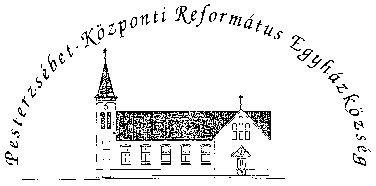 Pesterzsébet-Központi Református Egyházközség1204 Budapest, Ady E. u. 81.Tel/Fax: 283-0029www.pkre.hu   1893-2018